补充素材：Migration: 1. Show some pictures of spiral to students and ask the students about the relationship between e and these spirals.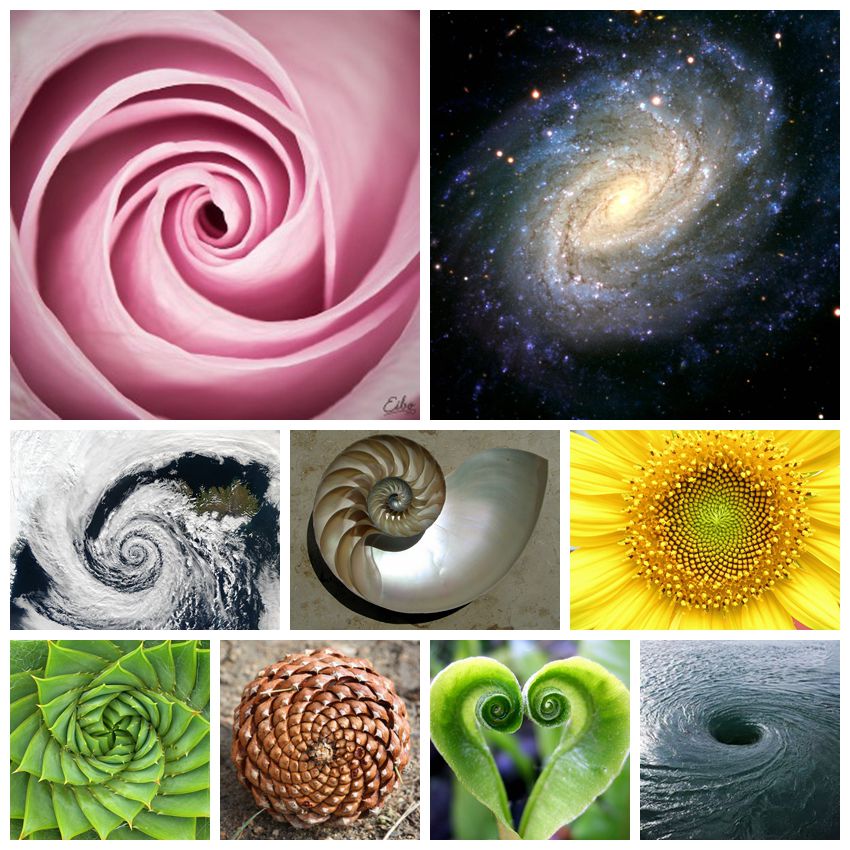 提问：请同学们查阅资料，并说明螺线与e有何关系。2.Show two logarithmic tables (one takes 10 as base and the other takes (1.0001=（1+r）) as base. So students will see that the numbers in the table with the base of (1.0001=（1+r）) has smaller intervals so it is more useful.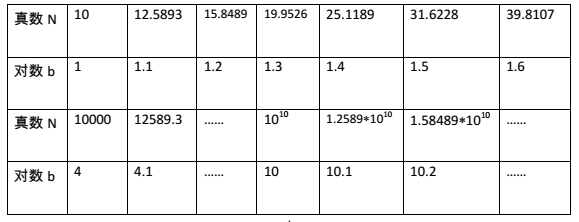 the logarithmic table with base 10 numbers(真数N: real number N, 对数b：logarithm b)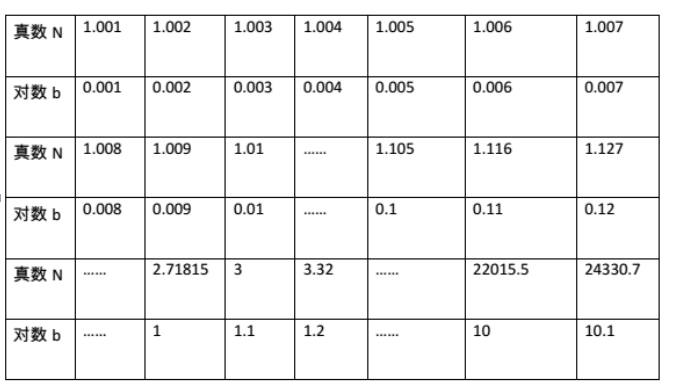          the logarithmic table with (1.001=（1+r）)numbers            (真数N: real number N, 对数b：logarithm b)